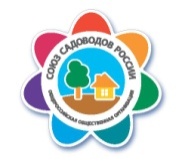 Электронное приглашениеПриглашаем Вас принять участие в семинарах общероссийской общественной организации «Союз садоводов России» в рамках выставки «Обнови свой сад»-2017. ВДНХ, павильон 69. Также приглашаем посетить стенд Союза садоводов — В-30.18 апреля Подиум12.00-12.30 Открытие выставки.12.30-13.00 Презентация Союза садоводов России (районные отделения).14.00-16.00  Семинар обучающей программы «Ликбез для садовода». Тема 1. Регистрация строений, межевание земельных участков в 2017 году. Тема 2. Учет в Кадастре отходов, договоры с мусоровывозящими компаниями. Тема 3. Обзор изменений в законодательстве России и Московской области в 2017 году. Семинар проведет Людмила Борисовна Воробьева – ведущий специалист общественной приемной «Союза садоводов России».19 апреля Подиум11.00-12.00 Презентация всероссийского образовательного проекта Союза садоводов России и университета Синергия «Университет садоводов». Начало работы. Учебный план. Условия обучения. Рустам Мавланов Р. - исполнительный директор Университета садоводов.14.00-15.00 Обучающая программа «Ликбез для садовода». Семинар «Энергоснабжение СНТ. Обзор изменений законодательства в 2017 году. Тарифы, оплата электроэнергии». Семинар проведут Василий Анищенко, гендиректор ООО «Садовод-Энерго», Владимир Елисеев, заместитель гендиректора ООО «Энтер», руководитель проекта «Твойучетсадовод». 20 апреля Подиум11.00-12.00 Обучающая программа «Ликбез для садовода». Семинар «Энергоснабжение СНТ. Как оптимизировать затраты на электрохозяйство». Семинар проведет Владимир Елисеев, заместитель гендиректора ООО «Энтер», руководитель проекта «Твойучетсадовод». 13.30-15.00 Обучающая программа «Ликбез для садовода». Семинар. «Тема 1. Скважины. Как регистрировать, сколько платить. Тема 2. Обзор изменений в законодательстве России и Московской области в 2017 году». Семинар проведет Людмила Борисовна Воробьева – ведущий специалист общественной приемной «Союза садоводов России».Ежедневные мероприятия в рамках деловой программы выставки «Обнови свой сад» на стенде В-30 «Союза садоводов России»Данное приглашение является билетом для прохода в павильон № 69 ВДНХ на семинары Союза садоводов России на весь период работы выставки. Количество приглашений не ограничено из расчета одно распечатанное приглашение на одного человека. Контакты: тел. 8(495)5328168  	эл. почта: info@souzsadovodovmos.ru1.Юридическая бесплатная консультация10.00-17.00Консультанты общественной приемной 2.Выдача «Карты садовода»10.00-17.00Консультанты общественной приемной3.Консультации по энергоснабжению садоводческих и дачных некоммерческих объединений12.00-17.00Елисеев Владимир, Щеголев Виталий, компания «ЭНТЕР»4.Консультации по солнечным  электростанциям.12.00-17.00Сотрудники компании «Элав»5.Консультация по строительству на садовом участке10.00-17.00Сотрудники компании «Палитра Коттедж»